勐海县教育局＿＿＿＿＿＿＿＿＿＿＿＿☆＿＿＿＿＿＿＿＿＿＿＿＿转发罗红江州长在全州安全生产工作视频会议上的讲话的通知全县各中小学、幼儿园，民办学校（园）： 现将州教育局《转发罗红江州长在全州安全生产工作视频会议上的讲话的通知》转发给你们，请各校（园）按讲话精神抓好相关工作及痕迹管理备查。联系人：谢益为      电话：0691-5199210                    手机：15198461023邮  箱：mhxjyjabb@126.com附件：关于罗红江州长在全州安全生产工作视频会议上的讲话的通知文件	勐海县教育局2017年11月2日附件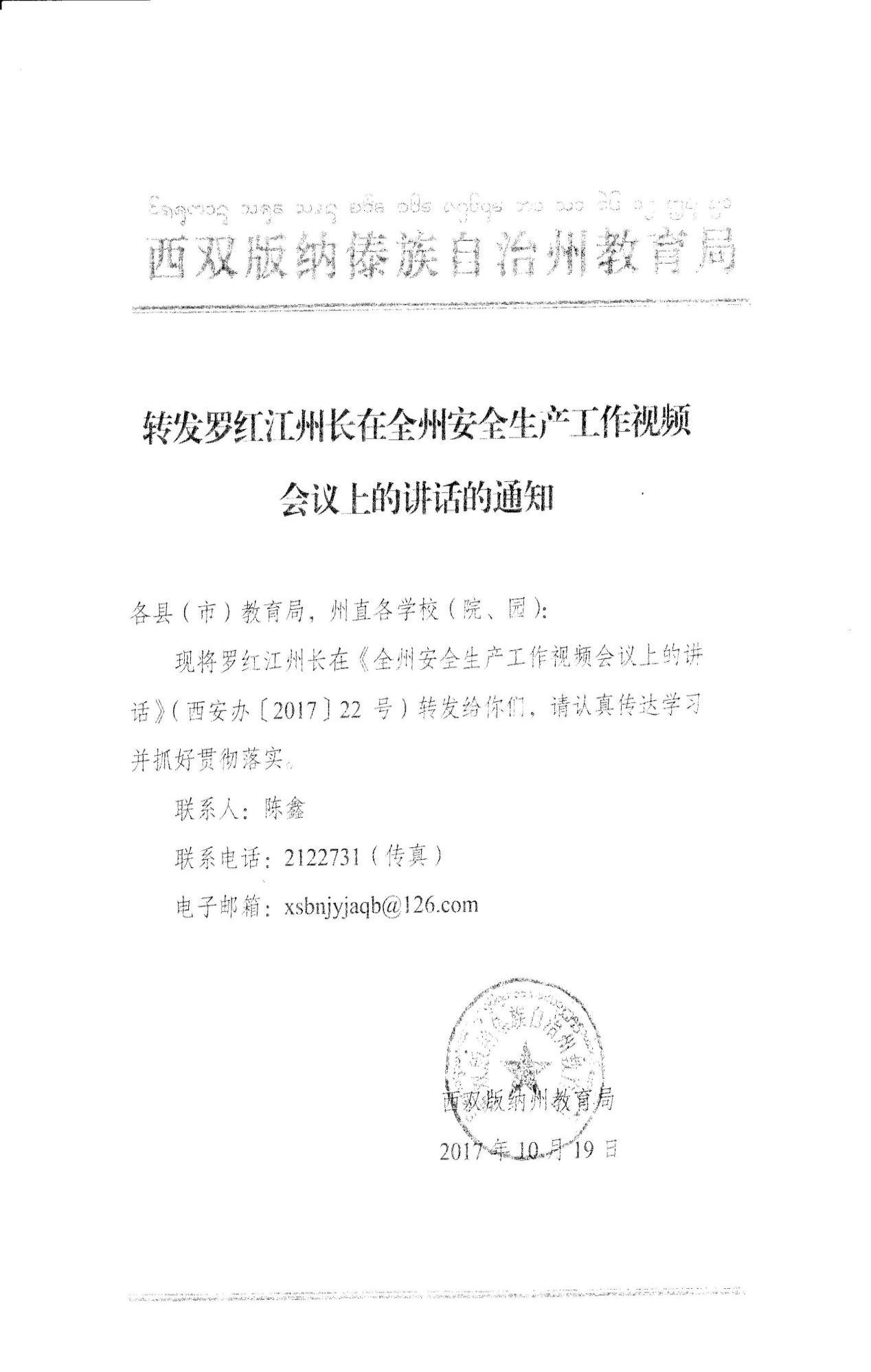 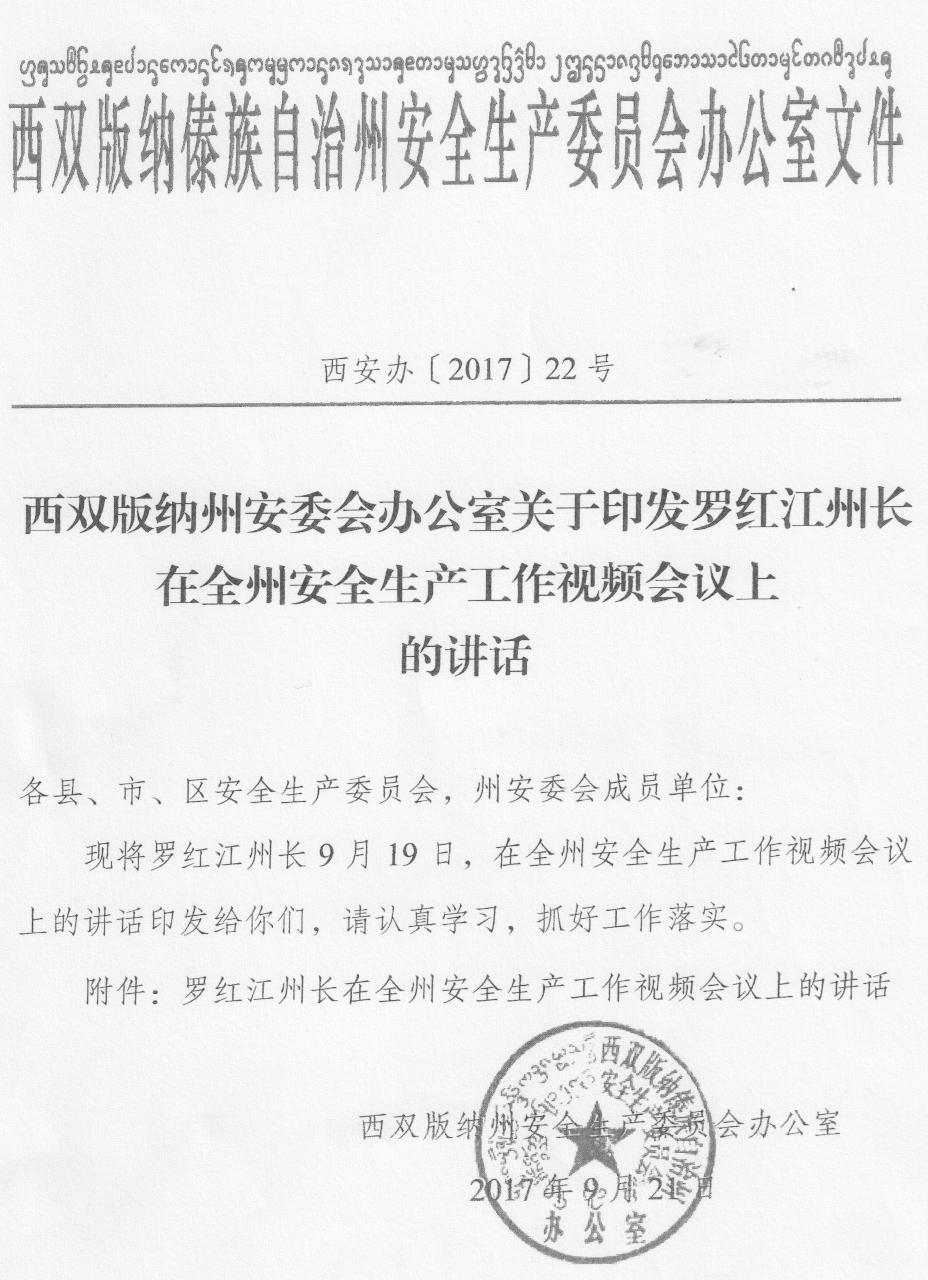 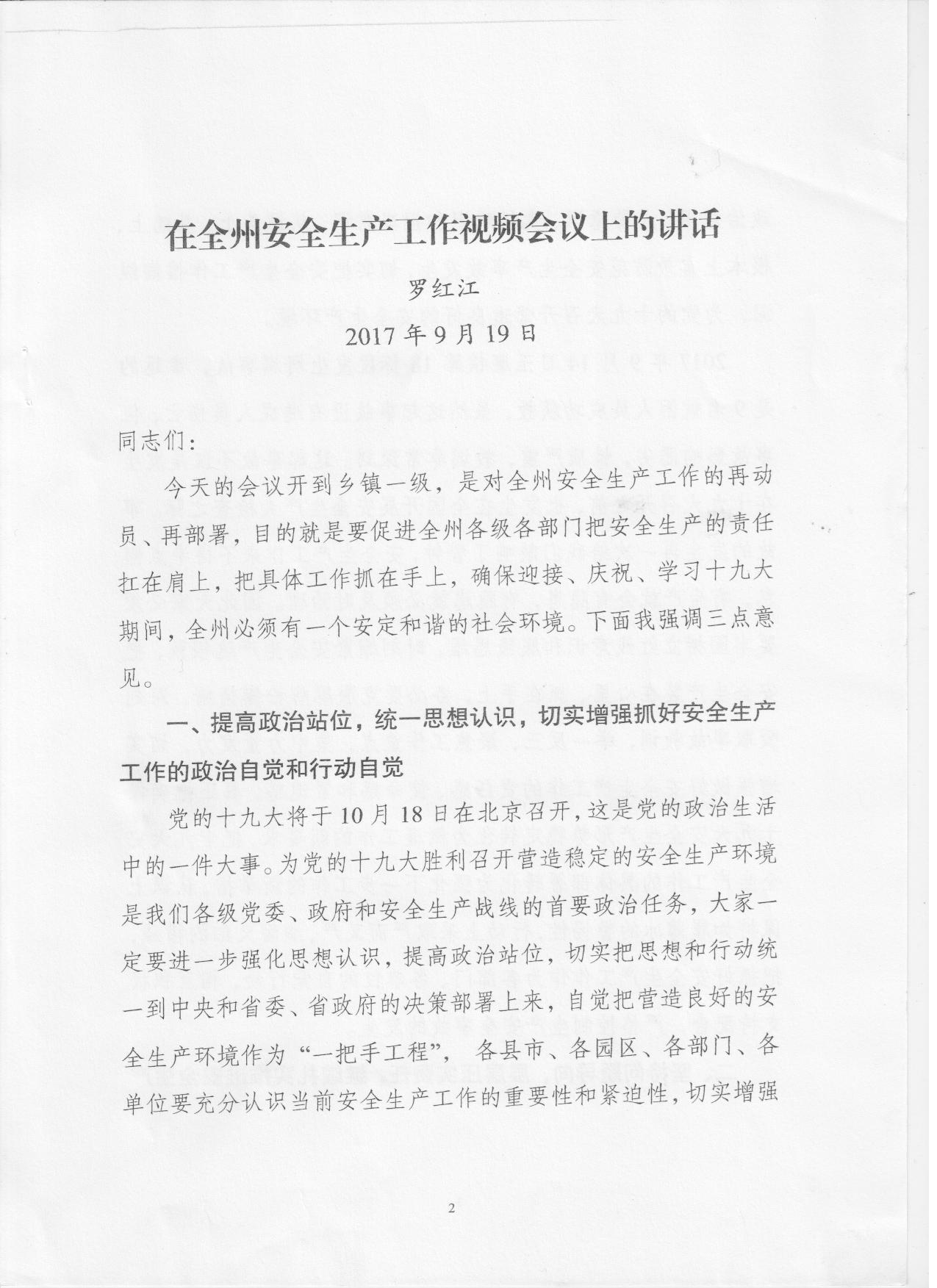 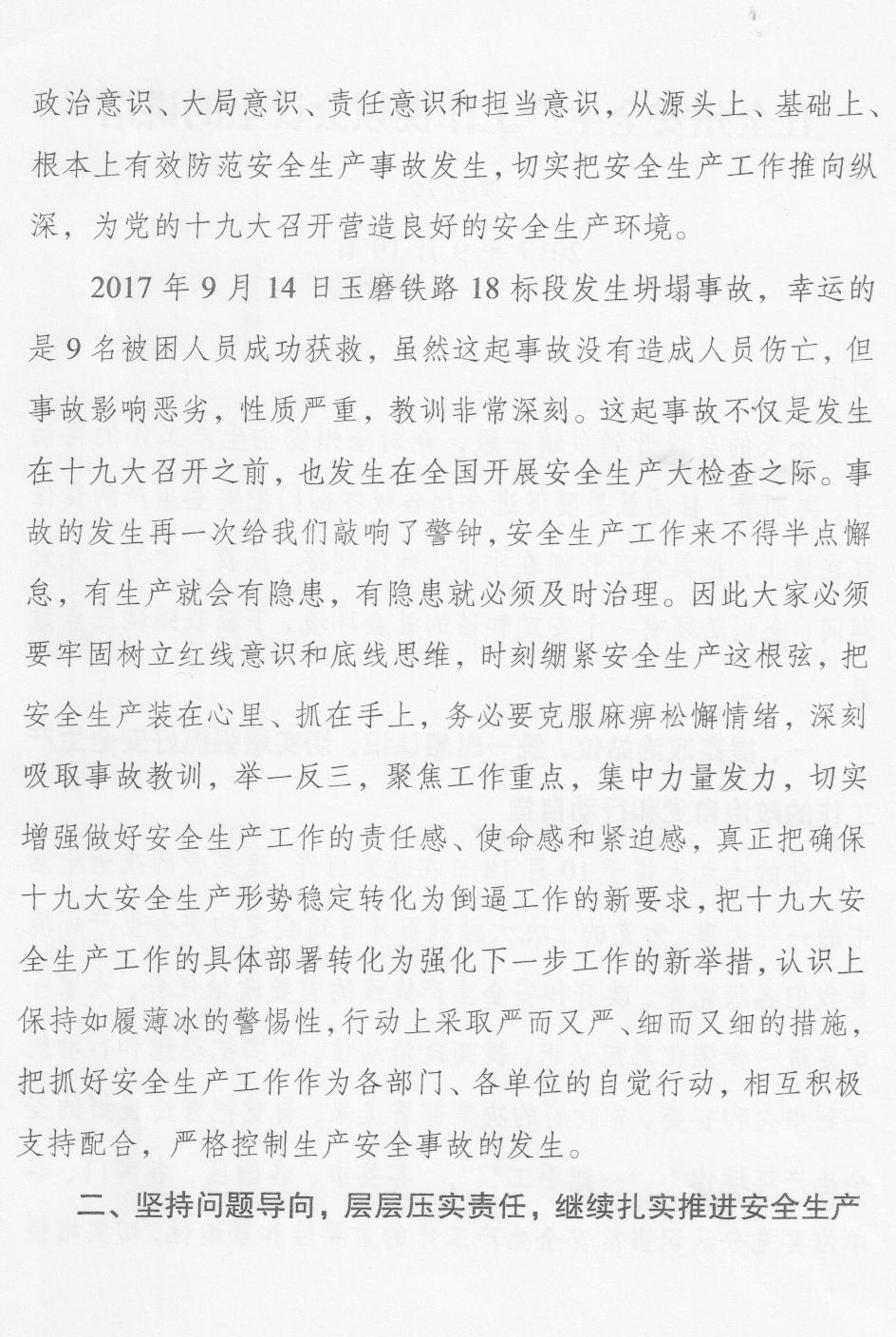 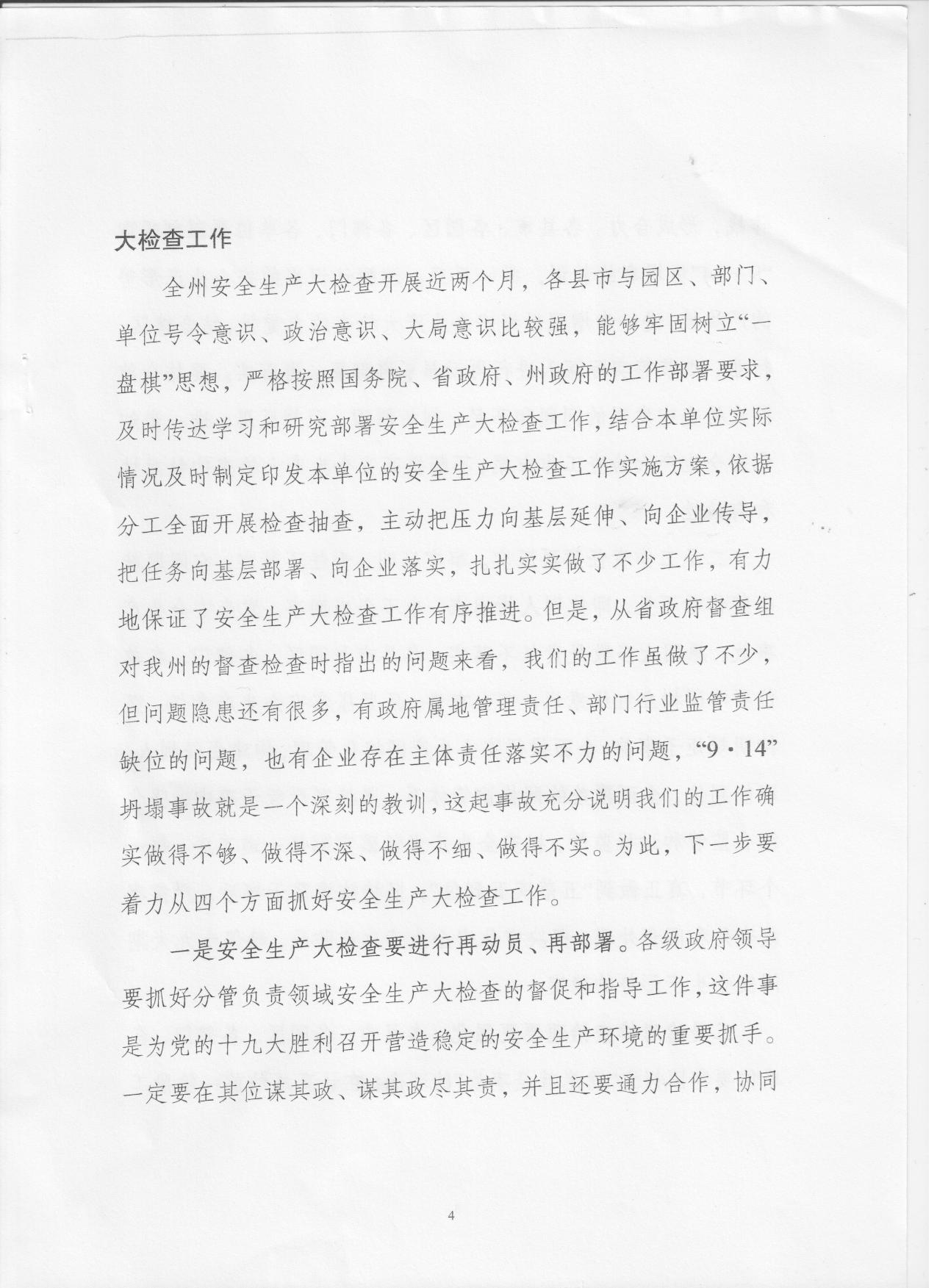 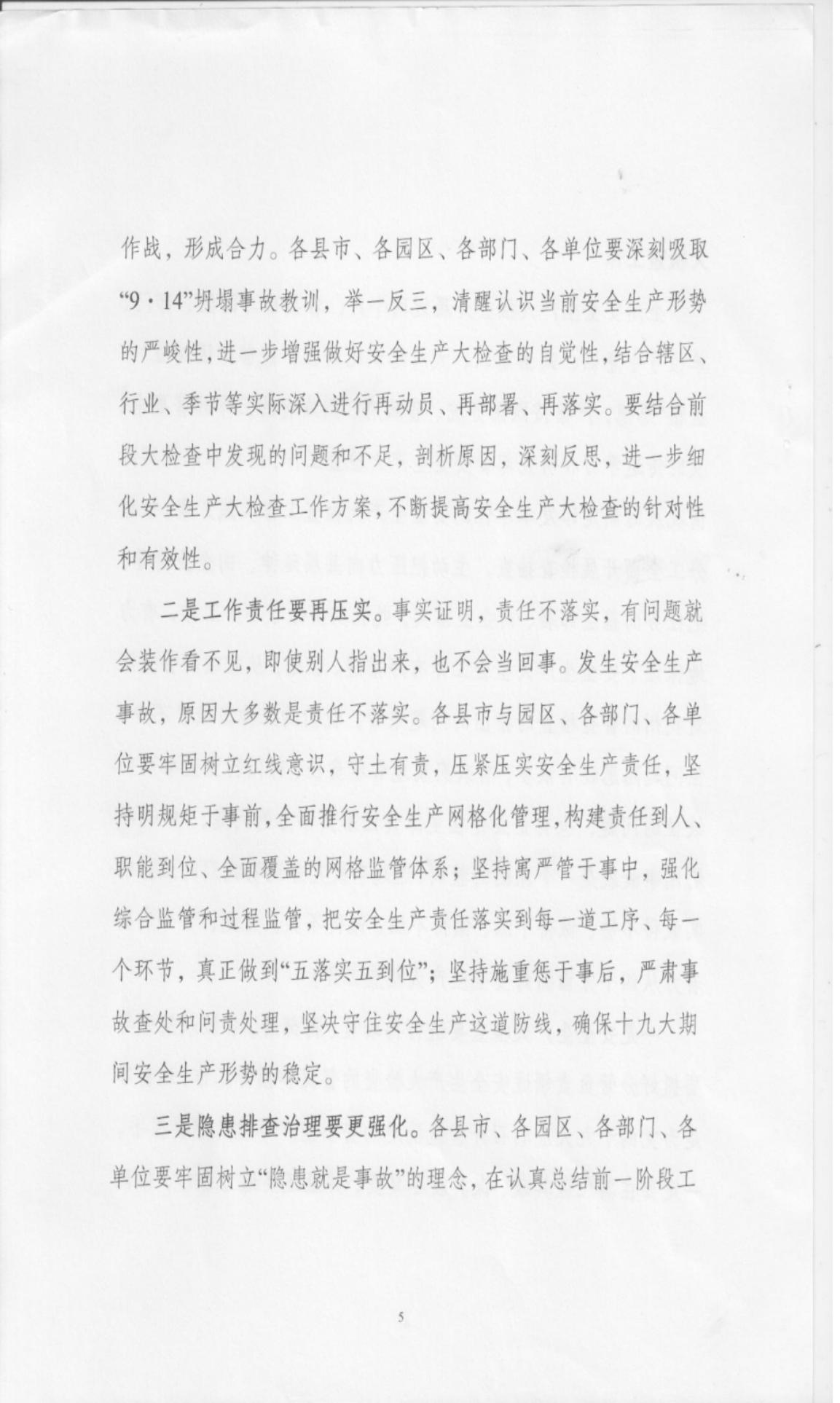 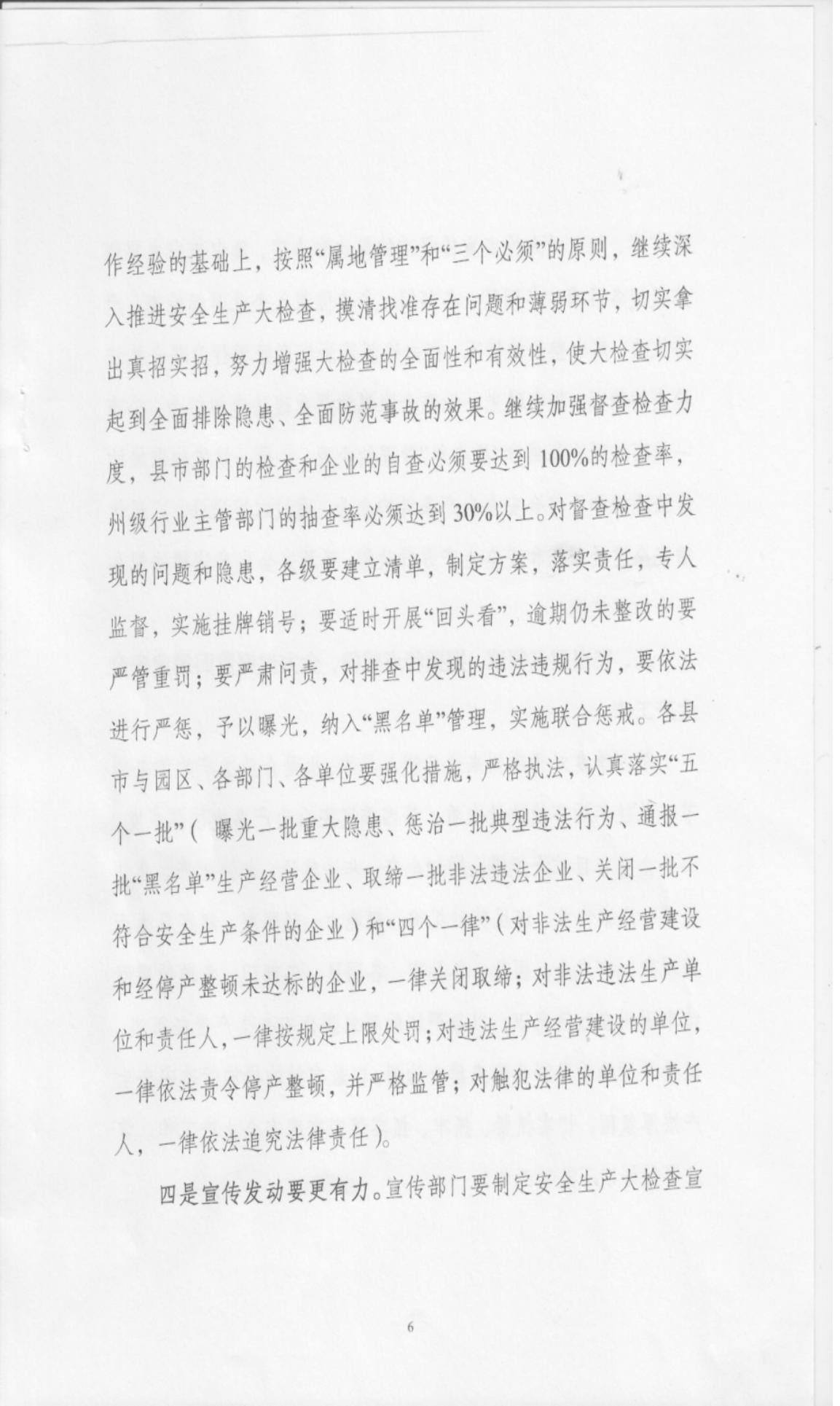 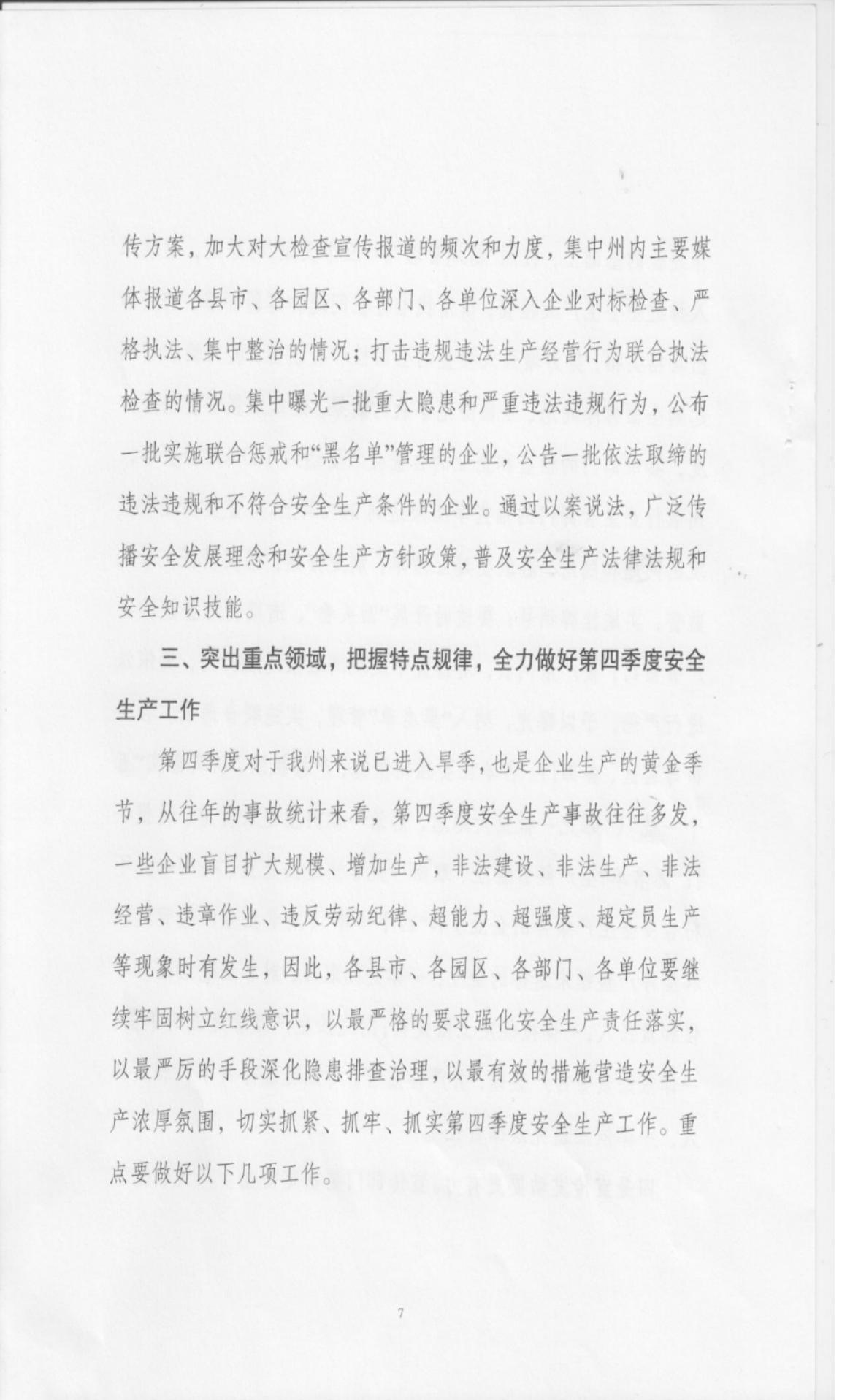 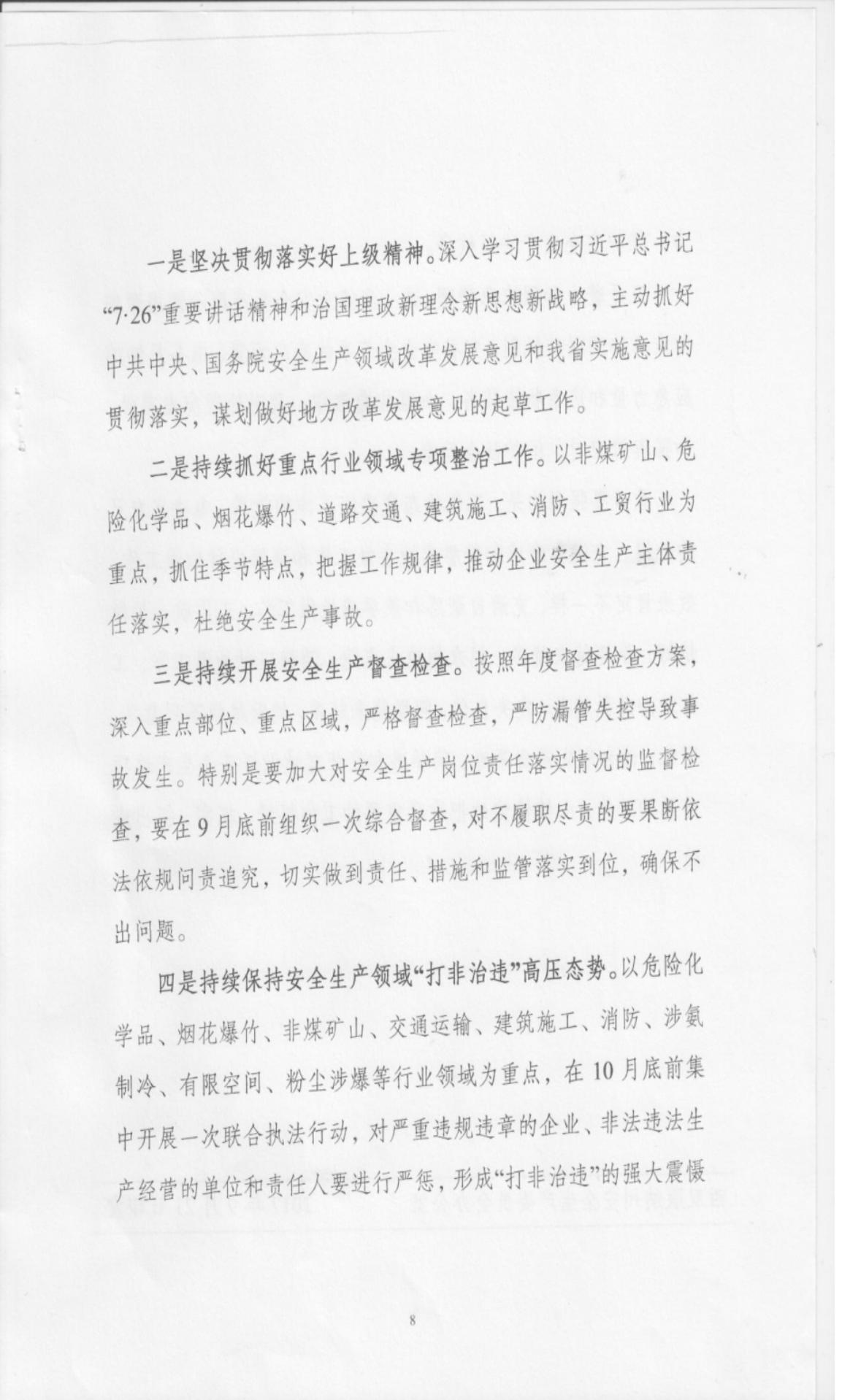 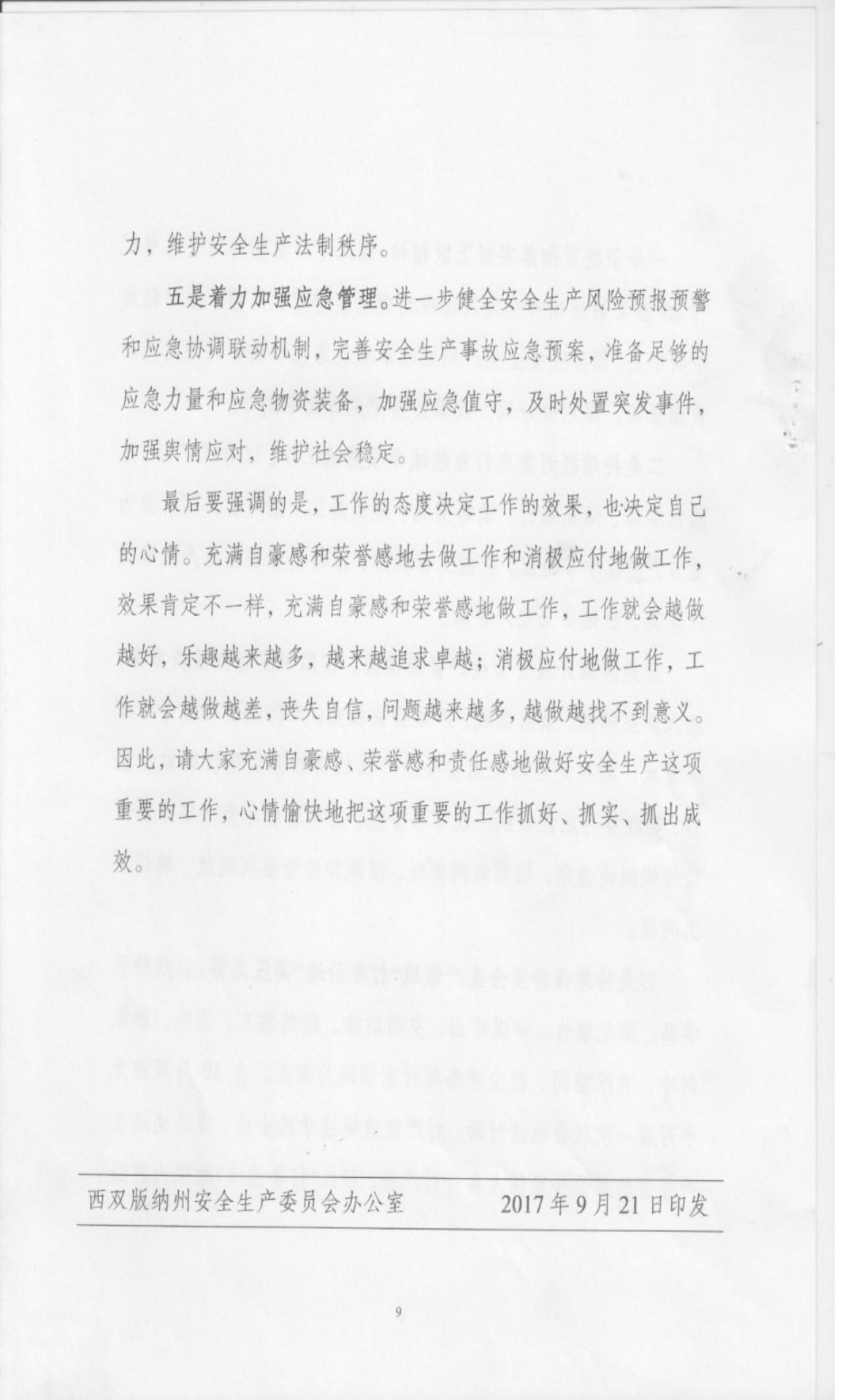 